VÝPRAVA NA ARKTIDU A ANTARKTIDU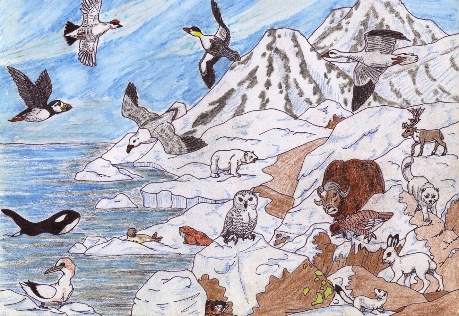 7.2. - 11.2. 2022Vzdělávací cíle: Zdokonalování dovedností v oblasti jemné i hrubé motorikyRozvoj přirozených poznávacích citů (zvídavost, radost z objevování)Rozvoj kooperativních dovednostíVytvoření povědomí o vlastní sounáležitosti se světem, přírodou, lidmi, planetou…Očekávané výstupy:Dodržovat pravidla hry a jiných činnostíVyjadřovat své představy pomocí různých výtvarných dovedností a technikChápat prostorové pojmy vpravo, vlevo, za, pod…Naučit se zpaměti krátké textyVést rozhovor a naslouchat druhýmVědomě napodobit jednoduchý pohybZvládat jemnou motoriku (zacházet s náčiním a materiálem…)Vypracovala: Mgr. Ivana Rubešová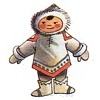 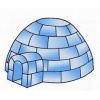 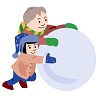 Eskymácké děti
mají školu z ledu,
učí se tam
eskymáckou abecedu.

Eskymácká abeceda,
to je krásná věda:
sáňkování,
koulování
a lov na medvěda.Jiří Žáček